Página 1 de 5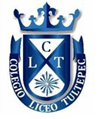 COLEGIO LICEO TULTEPEC S.C.FORMATO DE INSCRIPCIÓN, DATOS DEL ALUMNO Y PADRES DE FAMILIAPARA PREESCOLAR, PRIMARIA Y SECUNDARIACICLO ESCOLAR 2022-2023(IMPRIMIR EN HOJA TAMAÑO CARTA POR AMBOS LADOS Y LLENARLA COMPLETAMENTE PARA ENTREGAR EL DÍA  INDICADO JUNTO CON SU DOCUMENTACIÓN REQUERIDA, EN CASO DE NO TRAER LOS DOCUMENTOS INDICADOS NO SE PODRA REALIZAR LA INSCRIPCIÓN.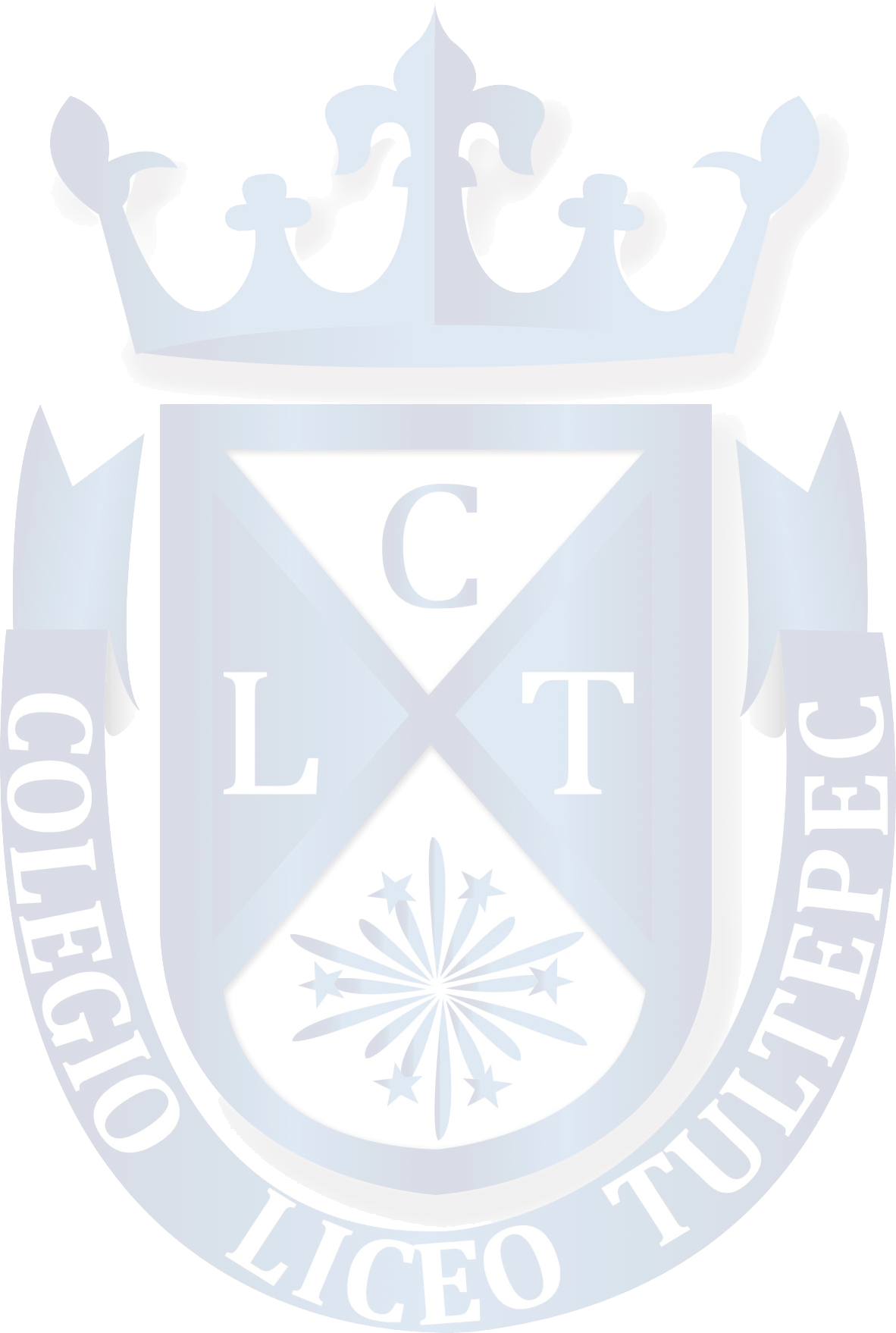 MARQUE EL NIVEL SOLICITADO: (   ) PREESCOLAR      (   ) PRIMARIA       (   ) SECUNDARIA   GRADO QUE SOLICITA: __________Estimados Padres de Familia:Requerimos que la información sea verídica, ya que al comprobar lo contrario, nos veremos en la obligación de invalidar su Solicitud de Inscripción.DATOS PERSONALES DEL ASPIRANTE:NOMBRE COMPLETO: _____________________________________________________________________CURP: ________________________________________   FECHA DE NACIMIENTO:___________________________           EDAD:_____________________________   LUGAR DE NACIMIENTO:___________________________          SEXO:______________________________________DOMICILIO: ______________________________________________________________________________ENTRE CALLES: __________________________________________________________________________COLONIA O BARRIO: __________________________________  MUNICIPIO: ________________________C.P. ____________________  ESTADO: _______________________________________________________ESTADO DE SALUD DEL ASPIRANTE:GRUPO SANGUINEO: ______________________   TALLA: ______________  PESO: __________________ALERGIAS: ______________________________________________________________________________ACTUALMENTE COMO CONSIDERA EL ESTADO DE SALUD DE SU HIJO:(   ) BUENO                                                       (   ) MALO                                                             (   ) REGULARACTUALMENTE SE ENCUENTRA EN ACOMPAÑAMIENTO DE ALGÚN ESPECIALISTA:  (   ) SI    (   ) NODE QUÉ TIPO: ________________________________ NOMBRE DEL PROFESIONAL: _________________________________________________________________________   TELEFONO: ___________________  ESPECIALIDAD: __________________________________________________________________________PRESENTA ALGUNA DISCAPACIDAD: _______________________________________________________¿CÓMO SE TRANSPORTARÍA EL ESTUDIANTE PARA LLEGAR A LA ESCUELA?: ___________________TIEMPO DE TRASLADO DE SU CASA A LA ESCUELA: __________________________________________Página 2 de 5   ¿HA REPETIDO AÑO?:   (   ) SI      (   ) NO	Cuál?: _____________________________________________¿TIENE UNA CERTIFICACIÓN DE INGLÉS?:(   ) SI       (   ) NO	Cuál?:___________________________________________________________________¿REALIZA ACTIVIDADES EXTRAESCOLARES?:(   ) SI       (   ) NO	Cuál?:___________________________________________________________________¿ALGUIEN ACOMPAÑA AL ALUMNO(A) EN LA REALIZACIÓN DE TAREAS POR LAS TARDES?:(   ) SI      (   ) NO          Nombre: _____________________________________ PARENTESCO: _____________DATOS FAMILIARESSITUACIÓN ACTUAL DE LOS PADRES: _______________________________________________________En caso de separación quién posee la custodia legal del alumno:  _________________________________________________________________________________________DATOS DE LA MADRE O TUTORA:NOMBRE COMPLETO:   ___________________________________________________________________________   CURP: ________________________________________   FECHA DE NACIMIENTO:___________________________           EDAD:_____________________________   LUGAR DE NACIMIENTO:___________________________          SEXO:______________________________________DOMICILIO: ______________________________________________________________________________ENTRE CALLES: __________________________________________________________________________COLONIA O BARRIO: __________________________________  MUNICIPIO: ________________________C.P. ____________________  ESTADO: _______________________________________________________TEL. CASA _____________________________   TEL. MOVIL______________________________________CORREO ELECTRONICO: __________________________________________________________________   ÚLTIMO GRADO DE ESCOLARIDAD: ________________________ PROFESIÓN:	_____________________ESPECIFICAR OCUPACIÓN: ________________________________________________________________Página 3 de 5  DATOS DEL PADRE O TUTOR:                                                                                                   NOMBRE COMPLETO:   ___________________________________________________________________________   CURP: ________________________________________   FECHA DE NACIMIENTO:___________________________           EDAD:_____________________________   LUGAR DE NACIMIENTO:___________________________          SEXO:______________________________________DOMICILIO: ______________________________________________________________________________ENTRE CALLES: __________________________________________________________________________COLONIA O BARRIO: __________________________________  MUNICIPIO: ________________________C.P. ____________________  ESTADO: _______________________________________________________TEL. CASA _____________________________   TEL. MOVIL______________________________________CORREO ELECTRONICO: __________________________________________________________________   ÚLTIMO GRADO DE ESCOLARIDAD: ________________________ PROFESIÓN:	_____________________ESPECIFICAR OCUPACIÓN: ________________________________________________________________¿TIENES HERMANOS(AS) ACTUALMENTE EN EL COLEGIO?: (   ) SI   (   ) NO ¿Cuántos (as)?: ____________Página 4 de 5INFORMACIÓN ADICIONAL:OBSERVACIONESAl ser aceptado en el Colegio Liceo Tultepec, el aspirante y la familia adquieren el compromiso de cumplir con todos los lineamientos señalados en Reglamento interno del Colegio.ACEPTO:	SI [    ]	     NO [    ]Declaramos que los datos asentados en esta solicitud, son verídicos, completos y que los documentos que presentamos son auténticos; de igual manera autorizamos al Colegio Liceo Tultepec investigue y corrobore la información.Acepto que la presente solicitud no tendrá efecto de no presentar todos los documentos requeridos.      ___________________________________________________        _________________________________________________       NOMBRE Y FIRMA DEL PADRE O TUTOR                          NOMBRE Y FIRMA DE LA MADRE O TUTORAPARA PROTEGER LA CONFIDENCIALIDAD DE LA INFORMACIÓN PROPORCIONADA, UNA VEZ CONCLUIDO EL PROCESO DE ADMISIÓN DEL COLEGIO, SERÁN DESTRUIDAS LAS SOLICITUDES DE ASPIRANTES QUE NO CONTINÚEN.Página 5 de 5COLEGIO LICEO TULTEPEC AVISO DE PRIVACIDADResponsable de la recopilación y manejo de los Datos Personales.Colegio Liceo Tultepec con domicilio en calle Josefa Ortiz de Domínguez No. Exterior 62 Col. Barrio de Guadalupe Municipio Tultepec Estado de México C.P. 54960, es responsable de la recopilación y el manejo de datos personales recabados a través de los formatos Institucionales incluidos en el sobre de Inscripción, en términos de lo que establecen los artículos 3° fracción XIV, 14, 15, y 16 de la Ley Federal de Protección de Datos Personales en Posesión de los Particulares (LFPDPPP).Finalidades del Tratamiento de sus Datos Personales.Los datos recabados por el Colegio Liceo Tultepec en los formatos y fichas contenidas en el Sobre de Inscripción, serán utilizados para que, en caso de que el aspirante sea aceptado, se puedan realizar los trámites de inscripción tanto internos, como ante las autoridades educativas locales y federales.Esta información incluye datos personales con el fin de contar con información que nos permita comunicarnos con un contacto del aspirante en caso de que ocurra una situación de emergencia, así como para brindar una primera atención o brindarle la ayuda necesaria si éste sufre de algún padecimiento o alguna condición especial, la escuela requiere que se le proporcionen una serie de datos personales ("ficha médica") clasificados como sensibles tales como grupo sanguíneo, alergias, estado de salud, enfermedades, antecedentes heredofamiliares y demás información recabada en el examen médico solicitado por la Institución.El Colegio Liceo Tultepec se compromete a que esta información será tratada bajo las más estrictas medidas de seguridad que garanticen su confidencialidad. Si usted desea ejercer sus derechos de Acceso, Rectificación, Cancelación y Oposición, o revocar su consentimiento deberá enviar su solicitud a la dirección de correo electrónico: contacto@colegioliceotultepec.mxDe conformidad con lo que establecen los artículos 8º y 9º de la LFPDPPP, requerimos de su consentimiento expreso para recabar y manejar dicha información, por lo que, como representante legal del menor, en términos del artículo 425 del Código Civil Federal, le solicitamos nos indique si acepta o no el tratamiento de dichos datos, en el entendido que, de no hacerlo, no estaremos en posibilidad de considerarlo dentro del proceso de admisión de la Institución Educativa.[ ] Consiento y autorizo que mis datos personales sensibles, y patrimoniales, así como los de mi hijo(a) sean tratados conforme a lo previsto en el presente consentimiento y conforme al aviso de privacidad del Colegio Liceo Tultepec.NOMBRE / FIRMA DEL SOLICITANTEFecha:	DATOS DE FACTURACION EN CASO DE REQUERIR FACTURA DE LAS COLEGIATURAS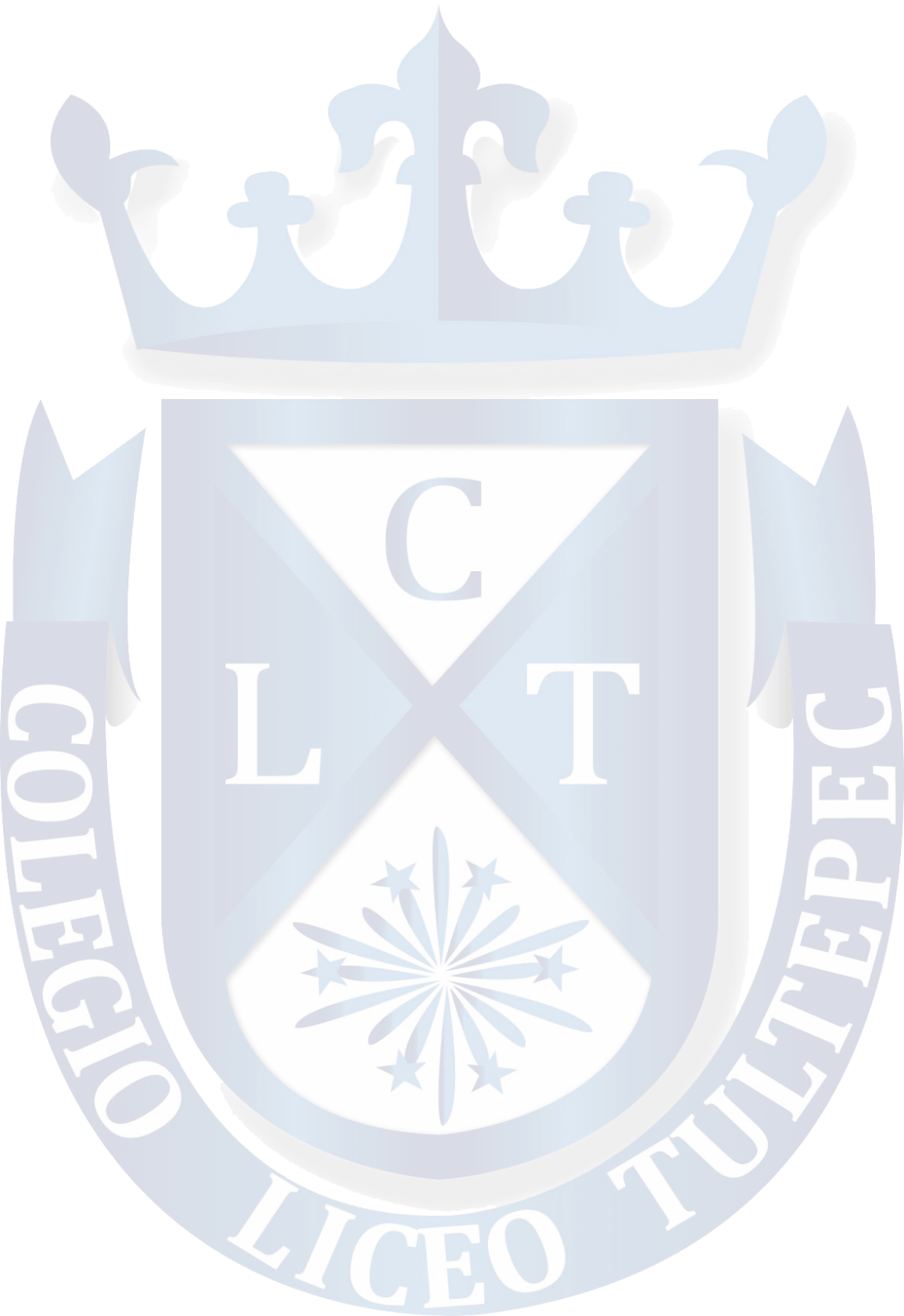 NOMBRE FISCAL O RAZON SOCIAL:RFC: ___________________________________________DIRECCION FISCAL: ______________________________________________________________________________________________________________________CORREO ELECTRONICO: ______________________________________________RELACION DE DOCUMENTOS ENTREGADOS PARA LA INSCRIPCION DEL ASPIRANTE (2 COPIAS DE CADA DOCUMENTO)DEL ALUMNO: Acta de nacimiento. _______Nuevo formato CURP.  _______Cartilla de vacunación. _______Boletas de ciclos anteriores y certificado. _______Constancia de no adeudo en la escuela anterior. _______Certificado de salud con antecedentes patológicos y tipo de sangre.  _______5 fotografías tamaño infantil, actuales y a color. _______DE LOS PADRE DE FAMILIA O TUTORES:CURP (padre y madre o tutor).  _________Credencial de elector, pasaporte o cedula professional (ambos padres). __________DOCUMENTOS ESCOLARES:Solicitud de inscripcion ________Hoja de personas autorizadas (anexando credencial de elector, pasaporte o cedula profesional y fotografia a color tamaño infantil). _________Firma de reglamento de padres de familia. _________Firma de reglamento del alumno. ________Hoja de confidencialidad de datos personales.   ________Carta compromiso por la excelencia educativa. _________COLEGIO LICEO TULTEPEC FICHA DE EMERGENCIANota: Esta ficha debe contener datos reales y fidedignos, se debe notificar inmediatamente a la dirección si hubiera algún cambio en los mismos. NOMBRE DEL ALUMNO(A): _________________________________________________________________GRADO Y GRUPO: ____________ EDAD: ____________ FECHA DE NACIMIENTO: ___________________ DIRECCIÓN: ______________________________________________________________________________ ALERGIAS (ESPECIFICAR): _________________________________________________________________ _________________________________________________________________________________________NOMBRE DE LA MADRE: ___________________________________ OCUPACIÓN: ____________________ TELÉFONO DEL TRABAJO: _____________________________ CELULAR: ___________________________ TELÉFONO DE CASA: ____________________________ HORARIO LABORAL: _______________________ NOMBRE DEL PADRE: ______________________________________ OCUPACIÓN: __________________ TELÉFONO DEL TRABAJO: _____________________________ CELULAR: ___________________________ TELÉFONO DE CASA: ____________________________ HORARIO LABORAL: ______________________ EN CASO DE EMERGENCIA LLAMAR A: _________________________________________   _______________________   ___________________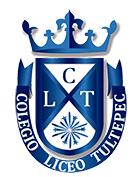 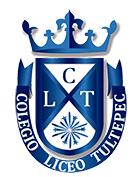                NOMBRE                                                    PARENTESCO                           TELÉFONO _________________________________________   _______________________   ___________________                NOMBRE                                                    PARENTESCO                           TELÉFONO _________________________________________   _______________________   ___________________                NOMBRE                                                    PARENTESCO                           TELÉFONO _________________________________________   _______________________   ____________________               NOMBRE                                                    PARENTESCO                           TELÉFONO PERSONAS AUTORIZADAS PARA RECOGER AL ALUMNO A LA HORA DE SALIDA DEL COLEGIO (es importante considerar que sólo estas personas podrán retirar al alumno del colegio):                             CARTA COMPROMISO POR LA                                              EXCELENCIA EDUCATIVA      El Colegio Liceo Tultepec, es una institución académica en la cual se busca formar lideres comprometidos con la sociedad y su entorno natural; es por eso que, con el afán de desarrollar su máxima capacidad, buscamos crear un entorno seguro, agradable y de confianza en el colegio y que se extienda a casa.      Por lo que es de suma importancia para nosotros contar con su colaboración para poder lograr esa meta; lo anterior en total apego a los objetivos que plantea la UNICEF en cuanto a la calidad educativa, es importante conocer su entorno social y familiar en el cual se desarrolla el alumno. Por lo que les pedimos a ustedes padres de familia, que, en caso de encontrarse en el supuesto de estar pasando por algún proceso judicial, duelo familiar o cualquier otra situación que altere la estabilidad emocional o psicológica del alumno, se comprometa a hacer de nuestro conocimiento dicha situación; esto con el fin de mostrar empatía con la situación que atraviesa y darle el apoyo pertinente, buscando que no afecte de manera relevante a sus estudios y la sana convivencia escolar.____________________________________________________NOMBRE Y FIRMA DEL PADRE O TUTORPERSONAS QUE ESTAN AUTORIZADAS PARA RECOGER AL ALUMNO: (ANEXAR COPIA DE INE)PERSONAS QUE ESTAN AUTORIZADAS PARA RECOGER AL ALUMNO: (ANEXAR COPIA DE INE)PERSONAS QUE ESTAN AUTORIZADAS PARA RECOGER AL ALUMNO: (ANEXAR COPIA DE INE)NOMBRE       TELÉFONO          PARENTESCOESCUELAS EN DONDE REALIZÓ LOS ESTUDIOS ANTERIORES:ESCUELAS EN DONDE REALIZÓ LOS ESTUDIOS ANTERIORES:PREESCOLAR:PRIMARIA:SECUNDARIA:¿TIENE FAMILIARES QUE ESTUDIAN O TRABAJAN EN EL COLEGIO LICEO TULTEPEC?:¿TIENE FAMILIARES QUE ESTUDIAN O TRABAJAN EN EL COLEGIO LICEO TULTEPEC?:¿TIENE FAMILIARES QUE ESTUDIAN O TRABAJAN EN EL COLEGIO LICEO TULTEPEC?:NombreParentescoPuesto o grado y grupo que cursa